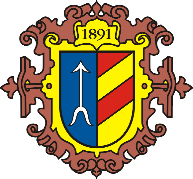 Výroční zprávao poskytování informací dle zákona č. 106/1999 Sb., o svobodném přístupu k informacím, v platném znění za rok 2023.Městský úřad Velké Pavlovice jako povinný subjekt dle zákona č. 106/1999 Sb., o svobodném přístupu k informacím, v platném znění (dále jen zákon), v souladu s ustanovením § 18 odst. 1 zákona předkládá ke zveřejnění následující údaje, které se týkají jeho činnosti v oblasti poskytování informací podle tohoto zákona.počet podaných žádostí o informace 					celkem		12počet vydaných rozhodnutí o odmítnutí žádostí 			celkem		 0počet podaných odvolání proti rozhodnutí 				celkem		 0opis podstatných částí každého rozsudku soudu, ve věci přezkoumání zákonnosti rozhodnutí o odmítnutí žádosti o poskytnutí informace							celkem		 0přehled všech výdajů vynaložených v souvislosti se soudnímiřízeními o právech a povinnostech podle tohoto zákona včetněnákladů na své vlastní zaměstnance a náklady na právní zastoupení								celkem		0poskytnuté výhradní licence a odůvodnění nezbytnosti             poskytnutí výhradní licence						celkem		 0počet stížností podaných podle § 16a, důvody jejich podání       a stručný popis způsobu jejich vyřízení				celkem		 0Hrazení nákladů dle § 17 zákona o svobodném přístupu k informacímPovinné subjekty jsou oprávněny v souvislosti s poskytováním informací žádat úhradu ve výši, která nesmí přesáhnout náklady spojené s pořízením kopií, opatřením technických nosičů dat a s odesláním informací žadateli. Povinný subjekt si může vyžádat i úhradu za mimořádně rozsáhlé vyhledávání informací. Každoročně rada města schvaluje Sazebník úhrad za poskytování informací.V roce 2023 nebyly zpoplatněny žádné informace. V roce 2023 nebyla podány žádosti, které se nevztahovaly k působnosti města Velké Pavlovice.Nebylo zahájeno, a z tohoto důvodu ani ukončeno žádné řízení o sankcích za nedodržování zákona.Další informace vztahující se k uplatnění zákonaPřehled odborů, které žádosti v roce 2023 vyřizovaly:Stavební úřad		10xMěsto			  2xOdloženo                      0xVýroční zprávu vzala na vědomí Rada města Velké Pavlovice, která tak učinila na svém 44. zasedání dne 13. 2. 2024.Výroční zpráva je v souladu s § 5 odst. 2 zákona zpřístupněna na stránkách města Velké Pavlovice www.velke-pavlovice.cz.Ve Velkých Pavlovicích dne 13. 2. 2024.						Ing. Jana Václavková					              tajemnice MěÚ